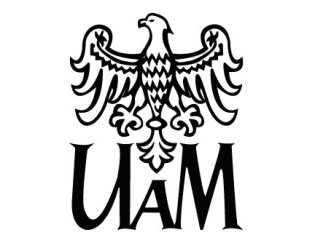 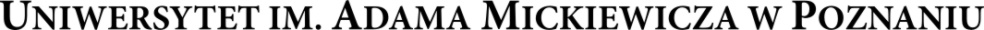 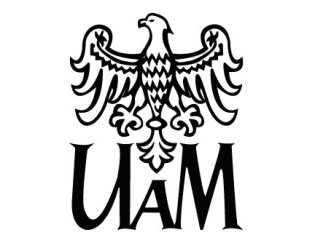 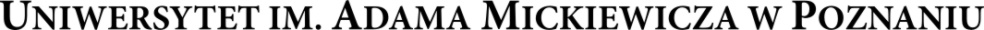 Część 1 (wypełnia doktorant/ka – czytelnie)					Przewodniczący Rady Naukowej Dyscyplin Nauki Fizyczne i AstronomiaUniwersytetu im. Adama Mickiewicza w Poznaniu					prof. UAM dr hab. Roman GołębiewskiZwracam się z wnioskiem o wszczęcie postępowania w sprawie nadania stopnia doktora w dziedzinie nauk ścisłych i przyrodniczych, w dyscyplinie astronomiaTemat rozprawy doktorskiej:……………………………………………………………………………………………………………………………………………………………………………………………………………………………………………………………………………………………………………………………………………………………………..Oświadczam, że zapoznałam/em się z klauzulą informacyjną RODO dla osób wnioskujących o nadanie stopnia doktora.Data: ………………						………………………………………Podpis kandydataCzęść 2 (adnotacja pracownika przyjmującego wniosek)Data wpływu, podpis pracownika: …………………………………………………….Część 3: ZałącznikiZaświadczenie dyrektora szkoły doktorskiej potwierdzające uzyskanie efektów uczenia się dla kwalifikacji na poziomie 8 PRK.Życiorys naukowy zawierający pełną listę publikacji.Cztery egzemplarze rozprawy doktorskiej w formie pisemnej oraz na elektronicznym nośniku danych w formacie pdf – jeżeli rozprawa doktorska jest praca pisemną.Pozytywna opinia promotora, a jeżeli wyznaczono większą liczbę promotorów – wszystkich promotorów (bez promotora pomocniczego).Zaakceptowany przez promotora raport JSA potwierdzający sprawdzenie rozprawy doktorskiej określonej w pkt. 1 z wykorzystaniem Jednolitego Systemu Antyplagiatowego (JSA) określonego w art. 351 ust. 1 ustawy.Streszczenie rozprawy doktorskiej w języku angielskim [w przypadku rozprawy doktorskiej przygotowanej w języku obcym również streszczenie w języku polskim; jeżeli rozprawa nie jest pracą pisemną dołącza się opis w językach polskim i angielskim].Oświadczenie autora rozprawy doktorskiej o udzieleniu licencji i jej ograniczeniu.Informacja o dorobku publikacyjnym przedstawionym w postępowaniu.Oświadczenia dotyczące wkładu do publikacji wieloautorskich stanowiących element rozprawy i/lub przedstawianych w postępowaniuOdpis dyplomu potwierdzający uzyskanie tytułu zawodowego magistra, magistra inżyniera albo równorzędnego lub dyplomu, o którym mowa w art. 326 ust. 2 pkt 2 lub art. 327 ust. 2 ustawy, dającegoprawo do ubiegania się o nadanie stopnia doktora w państwie, w którego systemie szkolnictwa wyższego działa uczelnia, która go wydała.Klauzula informacyjna dla osób wnioskujących o nadanie stopnia doktora. Zgodnie z art. 13 Rozporządzenia Parlamentu Europejskiego i Rady (UE) 2016/679 z dnia 27 kwietnia 2016 r. w sprawie ochrony osób fizycznych w związku z przetwarzaniem danych osobowych i w sprawie swobodnego przepływu takich danych oraz uchylenia dyrektywy 95/46/WE (ogólne rozporządzenie o ochronie danych), Uniwersytet im. Adama Mickiewicza w Poznaniu informuje, iż:AdministratorAdministratorem Pani/Pana danych osobowych jest Uniwersytet im. Adama Mickiewicza w Poznaniu z siedzibą przy ul. H. Wieniawskiego 1, 61-712 Poznań.Inspektor Ochrony DanychAdministrator danych wyznaczył Inspektora Ochrony Danych – kontakt mailowy iod@amu.edu.pl . Z IOD można kontaktować się w sprawach dotyczących przetwarzania Pani/Pana danych osobowych przez UAM oraz korzystania z Pani/Pana praw związanych z przetwarzaniem danych osobowych. Cel i podstawa prawna przetwarzaniaPani/Pana dane przetwarzane będą: w celu wszczęcia i przeprowadzenia postępowania w sprawie nadania stopnia doktora w Uniwersytecie im. Adama Mickiewicza w Poznaniu, o które Pani/Pan wnioskuje a także w celach statystycznych i archiwizacyjnych. Podstawą do przetwarzania danych jest wypełnienie obowiązku prawnego – ustawy z dnia 20 lipca 2018 r.  (Dz. U. z 2021 r. poz. 478, z późn. zm.), wynikającego z art. 185-197, 345, 348, 355 oraz aktów wewnętrznych uczelni - na podstawie art. 6 ust. 1 lit. c RODO;w celach wynikających z przepisów księgowych, podatkowych i o rachunkowości -  na podstawie art. 6 ust. 1 lit. c RODO;w celu wykonania umowy lub podjęcia działań na żądanie osoby przed zawarciem umowy - na podstawie art. 6 ust. 1 lit. b RODO; w celu ustalenia, dochodzenia i obrony w razie zaistnienia wzajemnych roszczeń -  na podstawie art. 6 ust. 1 lit. f RODO, tj. prawnie uzasadnionego interesu Administratora.Okres przechowywania danychPani/Pana dane osobowe przetwarzane będą: do czasu realizacji celu do jakiego zostały zebrane - a następnie zostaną poddane archiwizacji i będą przechowywane przez 50 lat;przez okres wynikający z przepisów księgowych, podatkowych i o rachunkowości;w przypadku zaistnienia wzajemnych roszczeń, przez okres trwania postępowania, a następnie przez okres oraz w zakresie wymaganym przez przepisy powszechnie obowiązującego prawa;Odbiorcy danychOdbiorcami Pani/Pana danych osobowych mogą być podmioty, którym Administrator zleca wykonanie określonych czynności, z którymi wiąże się konieczność przetwarzania danych osobowych (podmioty przetwarzające), w szczególności operatorzy systemów informatycznych, operatorzy systemów e-mail, kancelarie prawne, podmioty księgowe i audytorskie.Pani/Pana dane osobowe mogą być także udostępnione podmiotom uprawnionym na podstawie przepisów prawa a także upoważnionym pracownikom i współpracownikom Administratora,  którzy przetwarzają Pani/Pana dane w związku z postępowaniem o nadanie stopnia doktora.Pani/Pana dane osobowe zostaną zamieszczone w BIP oraz w  Zintegrowanym Systemie Informacji o Nauce i Szkolnictwie Wyższym POLON.Prawa związane z przetwarzaniem danychprawo dostępu do danych osobowych, w tym prawo do uzyskania kopii tych danych przysługuje w ramach przesłanek i na warunkach określonych w art. 15 RODO,prawo do żądania sprostowania (poprawienia) danych osobowych przysługuje w ramach przesłanek i na warunkach określonych w art. 16 RODO,prawo do usunięcia danych – przysługuje w ramach przesłanek i na warunkach określonych w art. 17 RODO, prawo ograniczenia przetwarzania – przysługuje w ramach przesłanek i na warunkach określonych w art. 18 RODO,prawo wniesienia sprzeciwu wobec przetwarzania – przysługuje w ramach przesłanek i na warunkach określonych w art. 21 RODO,prawo do przenoszenia danych osobowych - przysługuje w ramach przesłanek i na warunkach określonych w art. 20 RODO,prawo wniesienia skargi do organu nadzorczego (Prezes Urzędu Ochrony Danych Osobowych), Obowiązek podania danych i konsekwencje niepodaniaPodanie danych osobowych wymaganych przez przepisy prawa jest obowiązkowe, wynika z ustawy, aktów wykonawczych / przepisów uczelnianych i jest konieczne do realizacji celu, dla którego zostały zebrane. Odmowa podania wymaganych danych uniemożliwi realizację celów, dla których dane zostały zebrane. WNIOSEK O WSZCZĘCIE POSTĘPOWANIA W SPRAWIE NADANIA STOPNIA DOKTORA(szkoła doktorska)IMIĘ I NAZWISKONUMER PESELDATA I MIEJSCE URODZENIAADRES ZAMIESZKANIAADRES KORESPONDENCYJNYNUMER TELEFONUADRES E-MAILNR ORCID